بناءً على توجيه معالي مدير الجامعة الدكتور : خالد بن سعد المقرن وتوجيه من سعادة عميد الكلية الدكتور خالد بن عبدالله الشافي في ضوء الشراكة المجتمعية كلية العلوم والدراسات الإنسانية بالغاط تطلق برنامج التنمية المعرفية الذي يحتوي على عدداً من الدورات التدريبية لموظفي وموظفات القطاع الحكومي والقطاع الخاص في محافظة الغاط حيث أقيمت دورةً تدريبية بعنوان:(استخدام برنامج اكسل للجداول الالكترونية)المقامة بقاعة التدريب بإدارة التعليم بالمحافظة وذلك يوم الاربعاء الموافق 03/7/1436 هـ, حيث قدَّم الدورةَ الاستاذ / حسان نصر حمودة  المحاضر في قسم علوم الحاسب  بالكلية , واستهدفت هذه الدورة جميع موظفي الإدارات الحكومية  بالمحافظة.هذا وقد أشاد جميع المشاركين بهذه الدورات التي تهدف إلى تنمية كفاءة العاملين في الأجهزة الحكومية وتطوير مهارتهم. 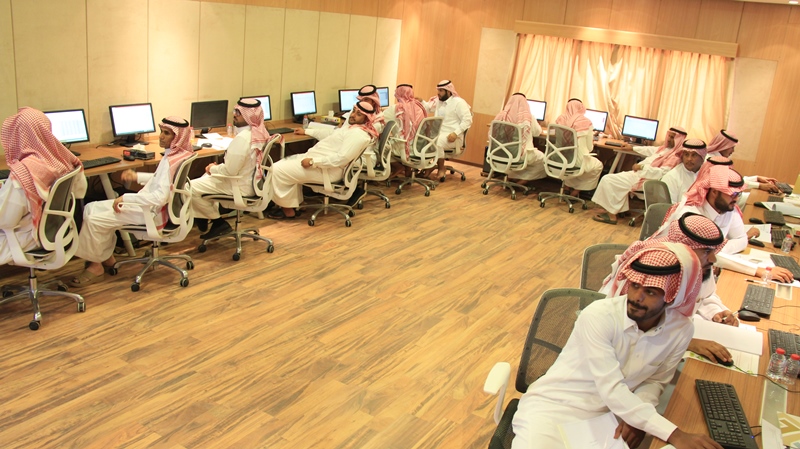 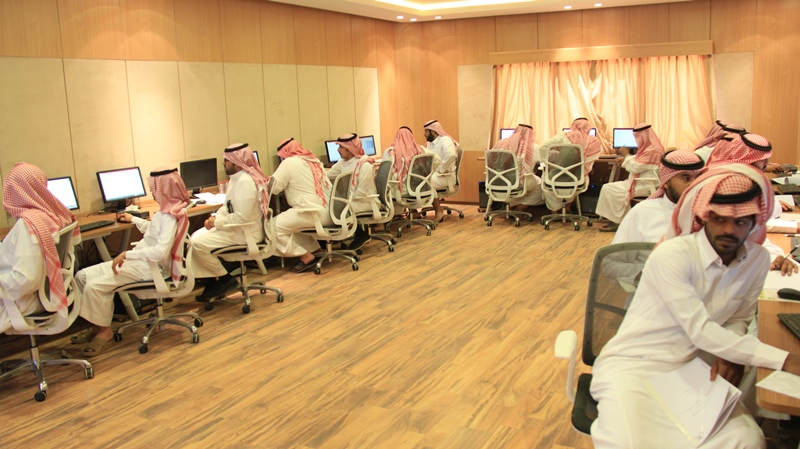 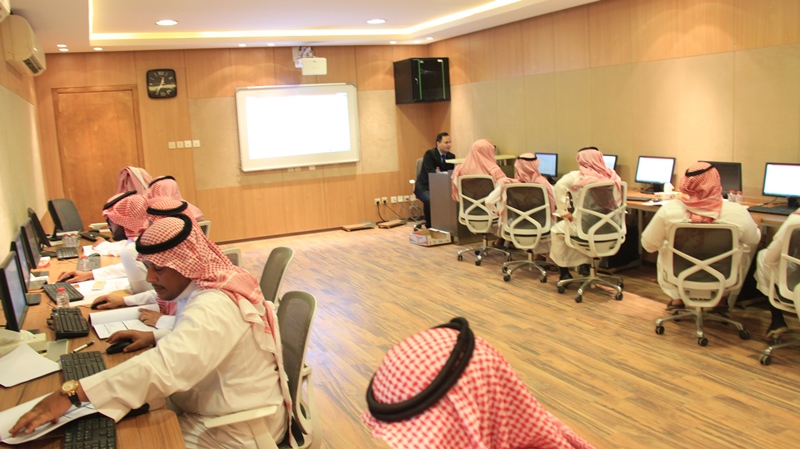 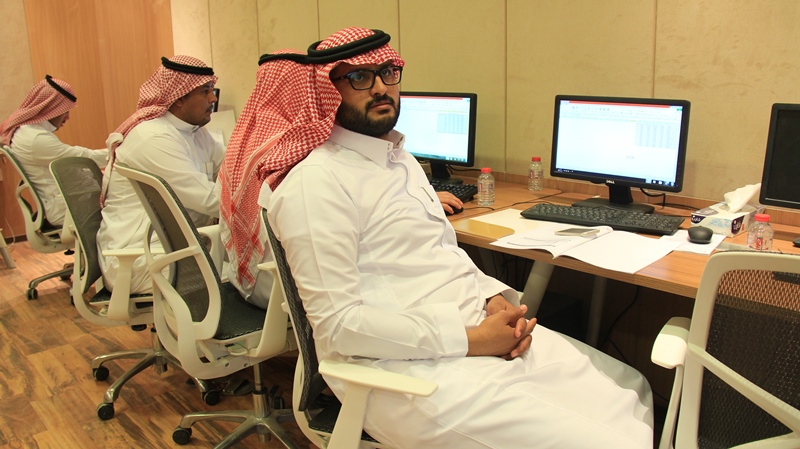 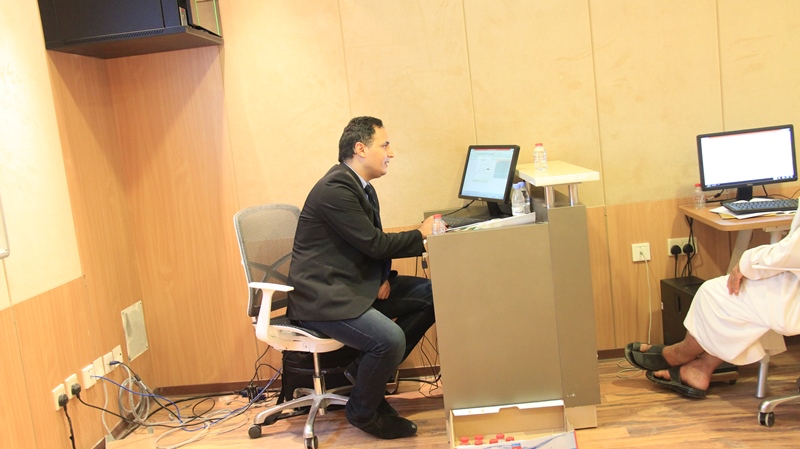 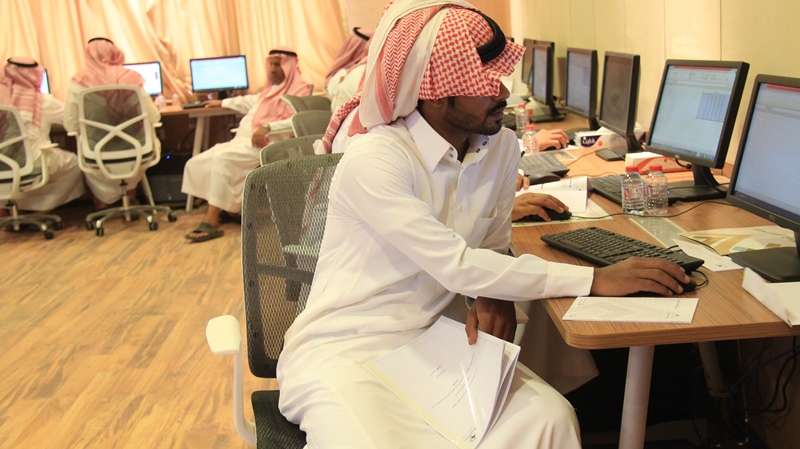 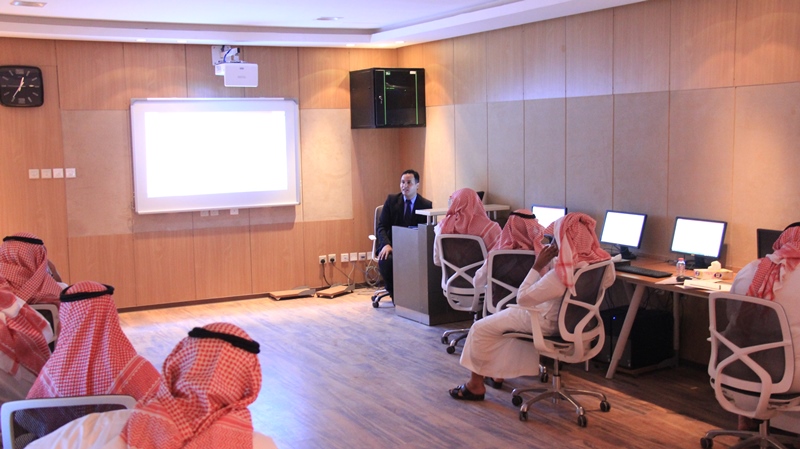 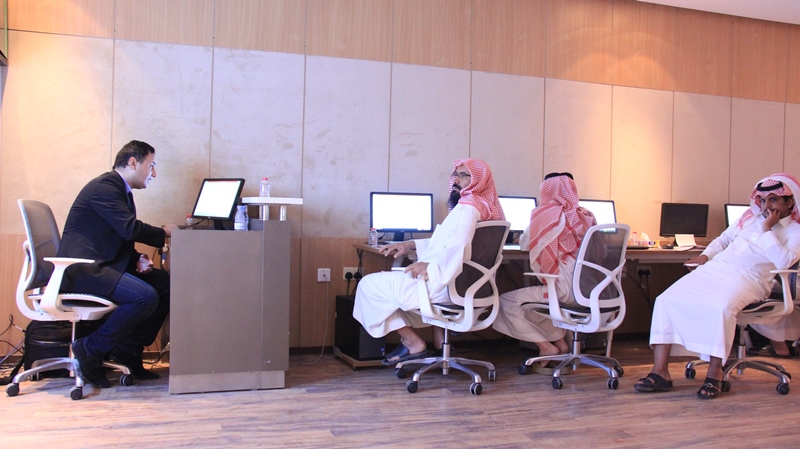 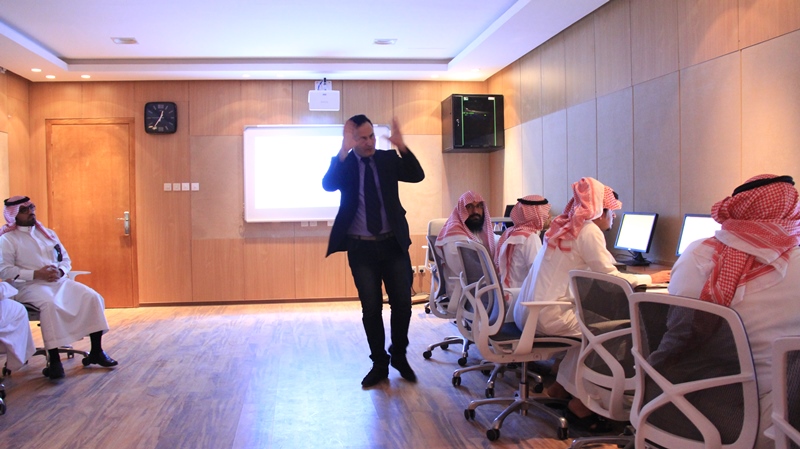 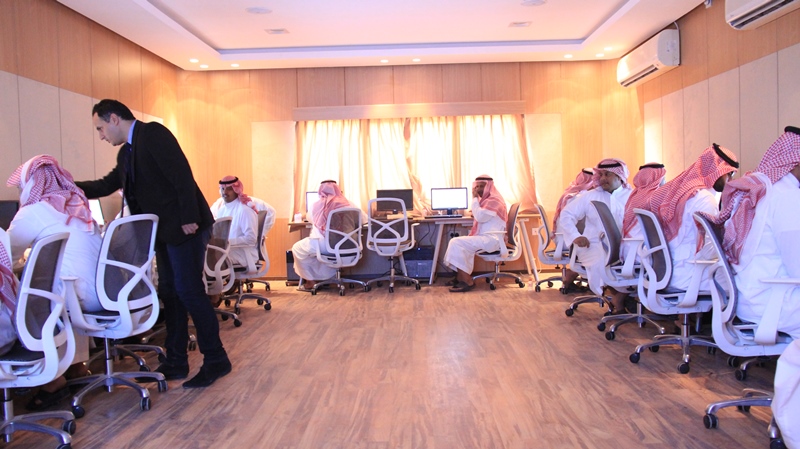 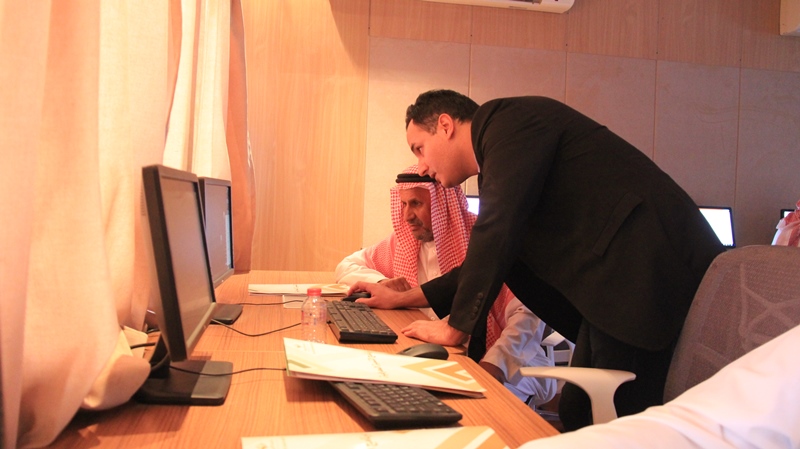 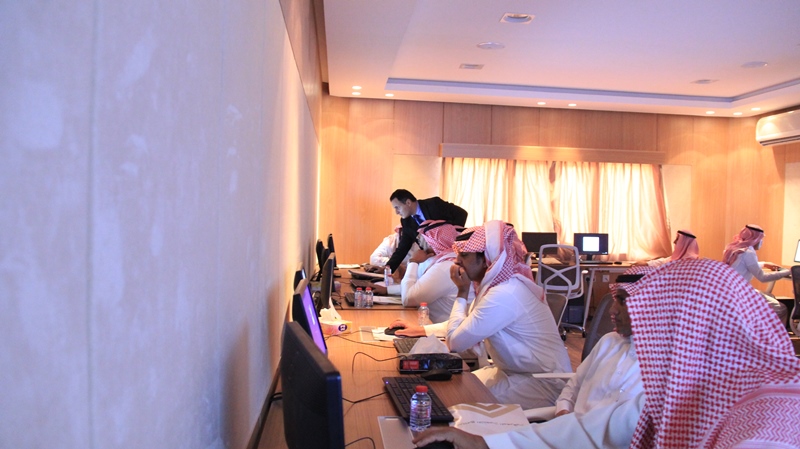 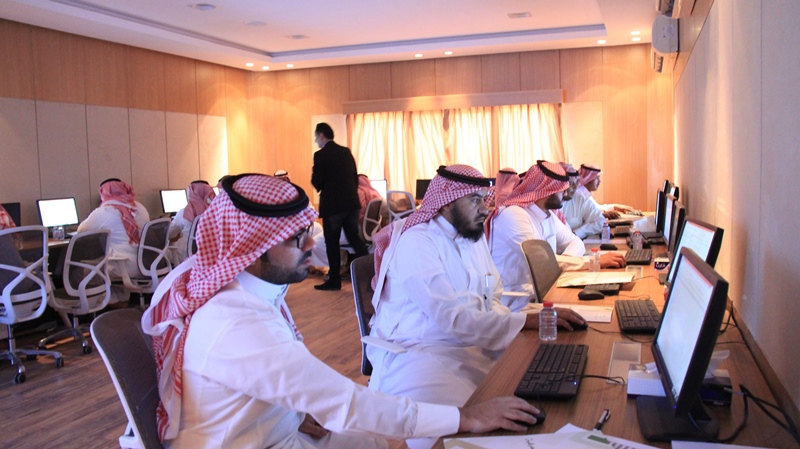 